Publicado en Bilbao el 07/10/2021 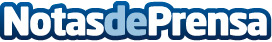 Zucchetti Spain analiza la situación del mercado de distribución ERP en EspañaUna radiografía actual del Canal TI. Zucchetti Spain lanza una nueva guía dirigida a los profesionales TI, con las claves para potenciar su propuesta tecnológica ante los clientes: contar con un ERP vanguardista y muy usable que cubra las nuevas necesidades de la era digital. El fabricante de software se encuentra actualmente en proceso de expansión de su Canal de DistribuciónDatos de contacto:Joseba FínezDirector de Marketing de Zucchetti Spain94 427 13 62Nota de prensa publicada en: https://www.notasdeprensa.es/zucchetti-spain-analiza-la-situacion-del Categorias: Nacional Emprendedores E-Commerce Software http://www.notasdeprensa.es